Western Australia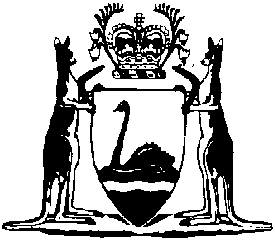 Short-Term Rental Accommodation Act 2024Western AustraliaShort-Term Rental Accommodation Act 2024ContentsPart 1 — Preliminary1.	Short title	12.	Commencement	13.	Terms used	14.	Short-term rental arrangements	15.	Hosted accommodation	16.	Premises to which Act does not apply	17.	Act binds Crown	18.	Application of Act outside Western Australia	1Notes	Compilation table	1	Uncommenced provisions table	1Defined termsWestern AustraliaShort-Term Rental Accommodation Act 2024An Act — to establish a scheme for the registration of short-term rental accommodation; andto provide for matters relating to information about short-term rental accommodation; andto make consequential amendments to the Fair Trading Act 2010; and to affect the operation of certain local laws; andfor related purposes.Part 1 — Preliminary1.	Short title		This is the Short-Term Rental Accommodation Act 2024.2.	Commencement		This Act comes into operation as follows —	(a)	Part 1 — on the day on which this Act receives the Royal Assent;	(b)	the rest of the Act — on a day fixed by proclamation, and different days may be fixed for different provisions.3.	Terms used		In this Act — 	accommodation provider means — 	(a)	an owner or tenant of residential premises who enters, or seeks to enter, into a short-term rental arrangement in relation to the premises; or	(b)	an agent of an owner or tenant of residential premises who acts on behalf of the owner or tenant in relation to the use, or proposed use, of the premises for short-term rental arrangements;	advertisement means any advertisement, whether paid or not;	advertising publication means a website, online platform or other online facility, newspaper, magazine or other publication, notice or service containing advertisements to which members of the public have access (whether or not the member of the public is first required to pay a fee or subscription, register or become a member);	arrangement includes a lease, licence or other contract or arrangement;	booking platform means an online platform, website or other online facility that enables — 	(a)	the display to the public of multiple residential premises as being available for short-term rental accommodation; and	(b)	the making of short-term rental arrangements by use of a website or electronic address operated or maintained by the booking platform provider;	booking platform provider means a person who, on payment of a fee or other consideration by or on behalf of an owner or tenant of residential premises, or an agent of an owner or tenant of residential premises, enables short-term rental arrangements to be made in relation to the premises by means of a booking platform that is operated or maintained by the person;	building standard has the meaning given in the Building Act 2011 section 3;	Commissioner has the meaning given in the Fair Trading Act 2010 section 6;	Department means the department of the Public Service principally assisting the Minister in the administration of this Act;	development —	(a)	in relation to premises on land to which a planning scheme or the Planning and Development Act 2005, the Swan Valley Planning Act 2020 or an Act prescribed for the purposes of paragraph (d) of the definition of planning Act applies, has the meaning given in the Planning and Development Act 2005 section 4(1); and	(b)	in relation to premises on land to which a redevelopment scheme under the Metropolitan Redevelopment Authority Act 2011 applies, has the meaning given in section 3 of that Act;	development approval means an approval under a planning Act, or an instrument under a planning Act, for development on land to which the Act or instrument applies.	hosted accommodation has the meaning given in section 5;	online platform means an online system consisting of a software application and 1 or more websites;	owner, of an advertising publication, includes a person who carries on the business or undertaking of the advertising publication;	owner, of residential premises — 	(a)	means a person who has an estate of freehold in possession in the land on which the premises are situated; or	(b)	if the premises consist of the whole or part of a lot as defined in the Community Titles Act 2018 section 3(1) — means the owner of the lot as defined in section 3(1) of that Act; or 	(c)	if the premises consist of the whole or part of a lot in a strata scheme as defined in the Strata Titles Act 1985 section 3(1) — means the owner of the lot as defined in section 3(1) of that Act; or	(d)	if the premises consist of the whole or part of a non-strata home unit as defined in the Land Tax Assessment Act 2002 Glossary clause 1 — means the owner of a non-strata home unit as defined in that clause;	planning Act means —	(a)	the Planning and Development Act 2005; or	(b)	the Swan Valley Planning Act 2020; or	(c)	the Metropolitan Redevelopment Authority Act 2011; or 	(d)	a prescribed Act;	planning authority, in relation to land, means a Minister, local government, public sector body or person who has power under a planning Act, or an instrument under a planning Act, to grant or refuse a development approval for development on the land;	planning scheme means a planning scheme as defined in the Planning and Development Act 2005 section 4(1); 	premises includes part of premises;	prescribed means prescribed by the regulations;	prohibited advertisement means an advertisement for short-term rental accommodation that —	(a)	relates to residential premises that are not registered premises; or	(b)	does not contain the registration number for the residential premises displayed in a conspicuous manner; or	(c)	contains a false registration number for the residential premises;	public sector body has the meaning given in the Public Sector Management Act 1994 section 3(1);	Register means the register kept under section 31;	registered premises means residential premises registered as short-term rental accommodation under this Act;	registration number, of residential premises, means the registration number assigned to the premises under section 21;	relevant agency has the meaning given in section 34(1);	residential premises means premises used, or designed or adapted for use, as a place of residence;	self-contained accommodation — 	(a)	means residential premises consisting of a self-contained unit that includes kitchen facilities, bathroom facilities and sleeping facilities; but	(b)	does not include —	(i)	hosted accommodation where kitchen facilities or bathroom facilities, or both, are shared with the accommodation provider or an agent of the accommodation provider; or	(ii)	residential premises where kitchen facilities or bathroom facilities, or both, are shared with persons who occupy the premises under separate arrangements with the person providing the premises for occupation;	short-term rental accommodation means residential premises provided, on a commercial basis, for occupation under a short-term rental arrangement; 	short-term rental arrangement has the meaning given in section 4;	tenant has the meaning given in the Residential Tenancies Act 1987 section 3;	Tribunal means the State Administrative Tribunal.4.	Short-term rental arrangements	(1)	In this Act, a short-term rental arrangement is an arrangement under which residential premises are provided for occupation to the same person or persons for a period or periods not exceeding a total of 3 months in a 12 month period, and includes an arrangement under which the accommodation provider or an agent of the provider also resides on the premises.	(2)	This Act does not apply to prescribed arrangements or arrangements of a prescribed class.5.	Hosted accommodation	(1)	In this Act, hosted accommodation is short-term rental accommodation where the accommodation provider, or an agent of the accommodation provider who ordinarily resides on the residential premises, resides on the same residential premises during the short-term rental arrangement.	(2)	The regulations may — 	(a)	prescribe additional short-term rental accommodation as hosted accommodation for the purposes of this Act; and	(b)	declare that specified short-term rental accommodation is not hosted accommodation for the purposes of this Act.6.	Premises to which Act does not apply		This Act does not apply to the following premises — 	(a)	a hotel or motel;	(b)	a hospital;	(c)	a lodging-house as defined in the Health (Miscellaneous Provisions) Act 1911 section 3(1);	(d)	a dwelling park, as defined in the Land Tax Assessment Act 2002 section 39A or a residential park as defined in the Residential Parks (Long-stay Tenants) Act 2006 section 5B;	(e)	an aged care facility as defined in the Land Tax Assessment Act 2002 section 38A(1);	(f)	a refuge or other emergency or respite accommodation;	(g)	a retirement village as defined in the Retirement Villages Act 1992 section 3(1);	(h)	accommodation provided specifically for persons with a disability as defined in the Disability Services Act 1993 section 3;	(i)	accommodation provided for employees by an employer;	(j)	accommodation provided for students by an educational institution;	(k)	prescribed premises or premises of a prescribed class.7.	Act binds Crown		This Act binds the Crown in right of Western Australia and, so far as the legislative power of the Parliament permits, the Crown in all its other capacities.8.	Application of Act outside Western Australia		This Act extends to conduct, and other acts, matters and things, occurring or existing outside or partly outside Western Australia (whether within or outside Australia).[Parts 2-8	have not come into operation.]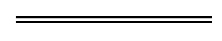 NotesThis is a compilation of the Short-Term Rental Accommodation Act 2024. For provisions that have come into operation see the compilation table. For provisions that have not yet come into operation see the uncommenced provisions table.Compilation tableUncommenced provisions tableTo view the text of the uncommenced provisions see Acts as passed on the WA Legislation website.Defined terms[This is a list of terms defined and the provisions where they are defined.  The list is not part of the law.]Defined term	Provision(s)accommodation provider	3advertisement	3advertising publication	3arrangement	3booking platform	3booking platform provider	3building standard	3Commissioner	3Department	3development	3development approval	3hosted accommodation	3, 5(1)online platform	3owner	3planning Act	3planning authority	3planning scheme	3premises	3prescribed	3prohibited advertisement	3public sector body	3Register	3registered premises	3registration number	3relevant agency	3residential premises	3self-contained accommodation	3short-term rental accommodation	3short-term rental arrangement	3, 4(1)tenant	3Tribunal	3Short titleNumber and yearAssentCommencementShort-Term Rental Accommodation Act 2024 Pt. 112 of 202422 Apr 202422 Apr 2024 (see s. 2(a))Short titleNumber and yearAssentCommencementShort-Term Rental Accommodation Act 2024 Pt. 2-812 of 202422 Apr 2024To be proclaimed (see s. 2(b))